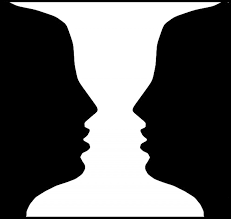 Two Perspectives CommentaryPick a passage from one of the two opinion pieces and respond to it. Have a clear topic sentence, integrated quotation (embedded quote), and a few sentences of commentary.Make sure you include a citation.Repeat steps 1-3 for the second article.  You will have two separate response paragraphs.